報道関係者各位令和5年1月16日公益財団法人東京都中小企業振興公社　公益財団法人東京都中小企業振興公社は、都内中小企業の営業力強化を支援するべく、経営者や管理職などの方々を対象としたオンラインセミナー「元大手企業経営者から見た『大手企業攻略法』～大手企業に販路を広げるために～」を開催いたします。　激動の世界経済、紛争、またポスト・コロナ時代の今、我が国を取り巻くビジネス環境はますます不確実性が高まっています。世界規模で加速するDX化、働き方や消費スタイルの変化など、刻一刻と変わり続ける時代において、企業もその対応と変革を求められています。　この苛烈な状況下を生き残り、ビッグチャンスとなりうる「大手企業との取引」を勝ち取るため、中小企業は、今何をすればいいのか？　元サッポロビール飲料株式会社（現：ポッカサッポロフード&ビバレッジ株式会社）代表取締役社長の岡俊明氏を講師に迎え、売上アップ、取引を拡大させるための大きなチャンスともいえる「大手企業の攻略法」をご紹介します。大企業トップを経験した岡氏ならではの経験と視点でお伝えします。【タイトル】　元大手企業経営者から見た「大手企業攻略法」～大手企業に販路を広げるために～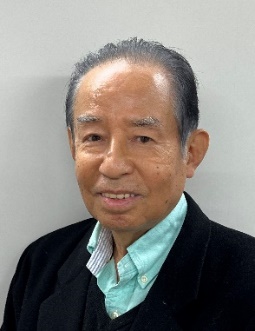 【開催日時】　令和5年2月24日（金）14時～16時（オンラインで実施）【講演テーマ】「大手企業との取引」を勝ち取るためにすべきこととは（１）大手と取引する前に準備するべきこと（２）大手企業は何に悩んでいるのか（３）大手企業の課題にあなたの企業はどう貢献できるのか（４）「価値ある商談、打合せ」をするためには（５）更なる発展のために【講師】　　　元サッポロビール飲料株式会社（現：ポッカサッポロフード&ビバレッジ株社）代表取締役社長　岡俊明氏【募集人数】　都内中小企業の方　100名（先着順）※大企業の方、士業及びコンサルタントの方等の受講はご遠慮いただいております【参加費】　　無料【募集期間】　令和5年1月16日（月）～2月21日（火）17時まで【申込方法】　https://www.tokyo-kosha.or.jp/topics/2302/0010.html　よりお申込みください　　　　　　　　　　　　　　　　　【申込方法やセミナー詳細／メディアからの問合せ先】キャリア・コンサルタント協同組合　販路開拓普及啓発セミナー事務局：seminar@ccco.jp※本セミナーは公益財団法人東京都中小企業振興公社よりキャリア・コンサルタント協同組合が受託し運営【事業全般についての問合せ先】公益財団法人東京都中小企業振興公社　事業戦略部販路・海外展開支援課：03-5822-7234【岡 俊明氏プロフィール】1967年、サッポロビール株式会社に入社。ビール営業本部商品企画部長、京都支社長等を歴任し、2000年に取締役に。その後、常務取締役、専務取締役ビール事業本部長を経て、2003年サッポロビール飲料株式会社（現：ポッカサッポロフード&ビバレッジ株式会社）代表取締役社長に就任。各方面から、「岡氏に商品開発やブランドマーケティングに関する指導を仰ぎたい」とのニーズは、きわめて根強い。ハルナビバレッジ株式会社社外取締役、長岡大学経済学部教授、学校法人大妻学院理事などを経て、現在、株式会社エスイー取締役、国立大学法人群馬大学講師、学校法人大妻学院・大妻マネジメントアカデミー講師、一般社団法人日本営業科学協会代表理事など、さまざまな企業や団体の役員に従事。